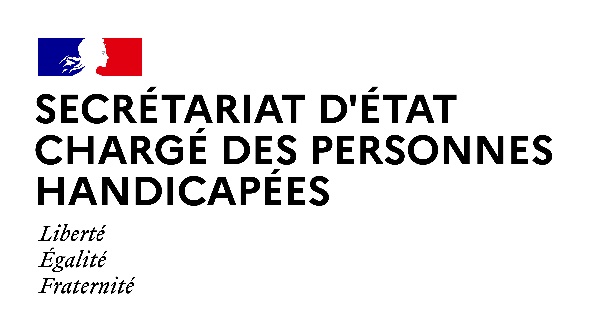 AGENDAAgenda prévisionnel de Madame Sophie CLUZELdu lundi 7 DECEMBRE AU VENDREDI 11 DECEMBRE 2020Paris, le 7 décembre 2020LUNDI 7 DECEMBRE 202010h00 : Entretien avec Mme Dominique GILLOT, présidente de la Fédération Générale des Pupilles de l’Enseignement Public (FGPEP)	(Secrétariat d’Etat en charge des personnes handicapées)11h00 : Entretien avec Mme Virginie LASSERRE, Directrice générale de la cohésion sociale (DGCS) et Mme Virginie MAGNANT, Directrice de la Caisse nationale de solidarité pour l'autonomie (CNSA)  (Visioconférence)16h30 : Entretien avec Mme Janine LANGLOIS-GLANDIER, Présidente du Forum Médias Mobiles dans le cadre de la mission pour l’accessibilité des personnes aveugles et malvoyantes aux programmes et services de télévision	(Secrétariat d’Etat en charge des personnes handicapées)MARDI 8 DECEMBRE 202010h00 : Comité stratégique SERAFIN-PH relatif au nouveau référentiel tarifaire des établissements et services pour personnes handicapées pour une allocation de ressources plus équitable  (Visioconférence)12h15 : Participation à la mobilisation régionale en Nouvelle Aquitaine des entreprises et des acteurs locaux dans le cadre du plan 1jeune1solution, en présence de 
M. Thibaut GUILLUY, haut-commissaire à l'emploi et à l'engagement des entreprises  (Visioconférence)15h00 : Questions au Gouvernement  (Assemblée nationale)18h00 : Entretien avec Mme Nathalie JAOUI, Présidente du groupe CRIT relatif au développement du recrutement d’intérimaires en situation de handicap    (Visioconférence)MERCREDI 9 DECEMBRE 2020 08h30 : Réunion relative aux emplois sportifs qualifiés avec Mme Roxana MARACINEANU, ministre déléguée auprès du ministre de l’Education nationale, de la Jeunesse et des Sports, chargée des Sports, Mme Amélie LEFUR, présidente du Comité paralympique, M. Marc TRUFFAUT, président de la Fédération Française du Sport Adapté (FFSA) et Mme Guislaine WESTELYNCK, présidente la Fédération Française Handisport (FFH)   (Secrétariat d’Etat en charge des personnes handicapées)10h00 : Conseil des ministres   (Palais de l’Elysée)14h30 : Colloque avec le réseau de la Fédération nationale de la Mutualité Française :  mobilisation dans le champ du handicap  (Visioconférence)15h00 : Questions au Gouvernement  (Sénat)17h30 : Entretien avec Mme Pauline DEROULEDE, espoir du para-tennis français et participante aux Jeux paralympiques de Paris 2024  (Secrétariat d’Etat en charge des personnes handicapées)19h30 : Réunion des ministres « COVID19 », présidée par le Premier ministre  (Visioconférence)JEUDI 10 DECEMBRE 202009h30 : Ouverture de l’e-événement scientifique de la Fédération nationale pour l'Inclusion des personnes en situation de handicap sensoriel et Dys - FISAF - autour de la scolarisation inclusive, de l’innovation et des premiers enseignements de la crise  (Visioconférence)11h15 : Entretien avec M. Jean-Pierre SANCHEZ et M. Christian LETARTRE : bilan et perspectives du réseau du Manifeste pour l’inclusion  (Secrétariat d’Etat en charge des personnes handicapées)13h00 : Entretien avec M. Jean TODT, Président de la Fédération Internationale de l’Automobile (FIA)   (Secrétariat d’Etat en charge des personnes handicapées)17h00 : Participation au premier comité des parties prenantes « Mon parcours handicap » -portail d’information et de services à destination des personnes handicapées et de leurs aidants  (Visioconférence)18h30 : Entretien avec Mme Olivia CATTAN, Présidente de SOS Autisme France  (Secrétariat d’Etat en charge des personnes handicapées)Contact presse : 
seph.communication@pm.gouv.fr01 40 56 88 69
